Администрация Ермаковского районаПОСТАНОВЛЕНИЕ«10» ноября 2021 года                                                                                      № 656-пО проведении публичных слушаний по предоставлению разрешения на условно разрешенный вид использования земельного участка расположенного по адресу: Красноярский край, Ермаковский район, с. Мигна, ул. Щетинкина, д. 50а, находящегося в зоне О2- «Зона размещения объектов социального и коммунально-бытового назначения» с видом условного разрешённого использования – «Здравоохранение»В целях соблюдения права человека на благоприятные условия жизнедеятельности, прав и законных интересов правообладателей земельных участков и объектов капитального строительства, в соответствии с Градостроительным кодексом Российской Федерации" от 29.12.2004 г. N 190-ФЗ, Федеральным законом от 06.10.2003 г. № 131-ФЗ «Об общих принципах организации местного самоуправлении в Российской Федерации», руководствуясь Уставом Ермаковского района, ПОСТАНОВЛЯЮ:1. Назначить публичные слушания по предоставлению разрешения на условно разрешенный вид использования земельного участка, расположенного по адресу: Красноярский край, Ермаковский район, с. Мигна, ул. Щетинкина, д. 50а на 30.11.2021 г. в 14 часов 00 минут по адресу: Красноярский край, Ермаковский район, Ермаковское, пл. Ленина, 5, (актовый зал).2. Организацию проведения публичных слушаний возложить на начальника отдела архитектуры, строительства и коммунального хозяйства администрации Ермаковского района А.С. Сидоренко.3. Начальнику отдела архитектуры, строительства и коммунального хозяйства администрации Ермаковского района А.С. Сидоренко обеспечить прием, учет и регистрацию предложений граждан по вышеуказанному проекту.4. Отделу информатизации и документационного обеспечения администрации Ермаковского района осуществить размещение оповещения о проведении публичных слушаний с проектом, подлежащего рассмотрению на публичных слушаниях, предоставленного отделом архитектуры на официальном сайте администрации Ермаковского района http://adminerm.ru и в газете «Нива» не позднее 12.11.2021 г.5. Отделу архитектуры, строительства и коммунального хозяйства администрации Ермаковского района с 12.11.2021 г. по 30.11.2021 г. организовать доступ к схеме земельного участка подлежащего рассмотрению на публичных слушаниях и консультирование посетителей по адресу: Красноярский край, Ермаковский район, с. Ермаковское, пл. Ленина, 5, каб. 203, понедельник - пятница с 08:00 ч. до 16:00 ч., обед с 12:00 ч до 13:00 ч, тел. 8 (39138) 2-13-78.6. Отделу информатизации и документационного обеспечения администрации Ермаковского района в период c 30.11.2021 г. по 10.12.2021 г. осуществить опубликование заключения о результатах публичных слушаний в газете «Ермаковский вестник», а так же на официальном сайте администрации Ермаковского района http://adminerm.ru.7. Контроль за исполнением данного постановления оставляю за собой. 8. Постановление вступает в силу со дня его опубликования.И.о. главы Ермаковского района                                                             С. М. АбрамовПриложениек постановлению администрацииЕрмаковского районаот «10» ноября 2021 г. № 656-пСхемарасположения земельного участка или земельных участковна кадастровом плане территории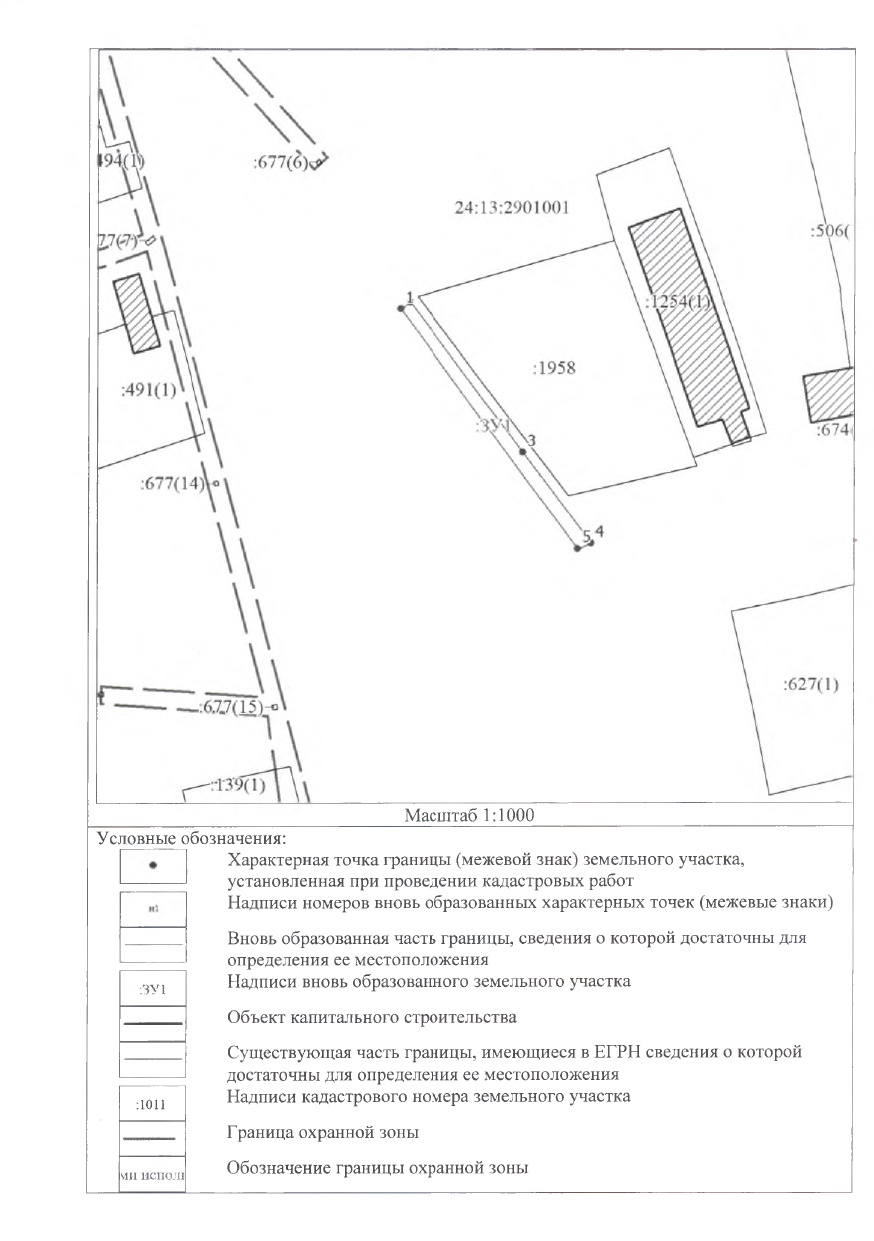 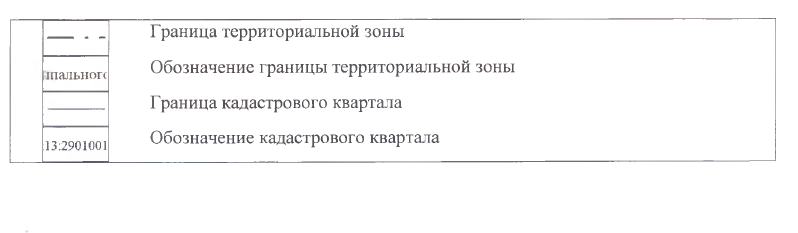 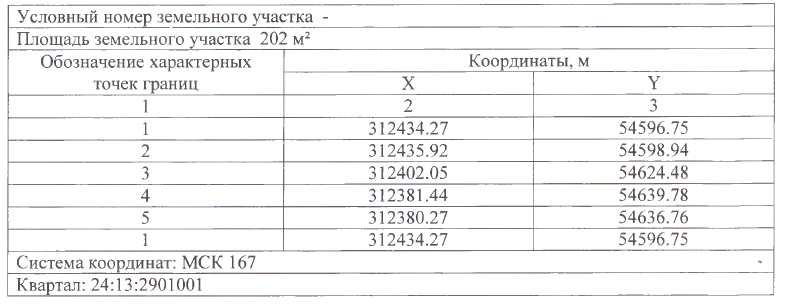 